Информационная газета Администрации Новомихайловского сельского поселения Монастырщинского района Смоленской области30.11.2022 года                                                    №15  (бесплатно)Тираж- 15 экземпляров Ответственный за выпуск - ст.инспектор Администрации Новомихайловского сельского поселения Калугина Н.Г.Учредитель - Совет депутатов Новомихайловского сельского поселения Монастырщинского района Смоленской областиИздатель: Администрации Новомихайловского сельского поселения Монастырщинского района Смоленской областиАдрес издателя: 216151, д.Михайловка ,Монастырщинского района Смоленской области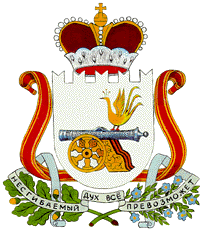 СОВЕТ ДЕПУТАТОВНОВОМИХАЙЛОВСКОГО СЕЛЬСКОГО ПОСЕЛЕНИЯМОНАСТЫРЩИНСКОГО РАЙОНА СМОЛЕНСКОЙ ОБЛАСТИЧЕТВЕРТОГО  СОЗЫВАР Е Ш Е Н И Еот  29 ноября 2022 года                     № 33О рассмотрении проекта решения Совета депутатов Новомихайловского сельского поселения Монастырщинского района Смоленской области «О внесении изменений в Устав Новомихайловского сельского поселения Монастырщинского района Смоленской области»Рассмотрев предложенный проект решения Совета депутатов Новомихайловского сельского поселения Монастырщинского района Смоленской области, Совет депутатов Новомихайловского сельского поселения Монастырщинского района Смоленской областиРЕШИЛ:1. Принять прилагаемый проект решения Совета депутатов Новомихайловского сельского поселения Монастырщинского района Смоленской области «О внесении изменений в Устав Новомихайловского сельского поселения Монастырщинского района Смоленской области» за основу (Приложение).2. Заместителю Главы муниципального образования Новомихайловского сельского поселения Монастырщинского района Смоленской области Шубакову Сергею Николаевичу организовать публикацию проекта решения Совета депутатов Новомихайловского сельского поселения Монастырщинского района Смоленской области «О внесении изменений в Устав Новомихайловского сельского поселения Монастырщинского района Смоленской области» в информационной газете Администрации Новомихайловского сельского поселения Монастырщинского района Смоленской области  «Новомихайловский вестник».3. Вынести проект решения Совета депутатов Новомихайловского сельского поселения Монастырщинского района Смоленской области «О внесении изменений в Устав Новомихайловского сельского поселения Монастырщинского района Смоленской области» на публичные слушания.4. Решение вступает в силу после его подписания Главой муниципального образования.Глава муниципального образованияНовомихайловского сельского поселенияМонастырщинского районаСмоленской области                                                                                    С.В.Иванов                                                              ПРОЕКТСОВЕТ ДЕПУТАТОВНОВОМИХАЙЛОВСКОГО СЕЛЬСКОГО ПОСЕЛЕНИЯМОНАСТЫРЩИНСКОГО РАЙОНАСМОЛЕНСКОЙ ОБЛАСТИР Е Ш Е Н И Е____________ 2022 года № ________О внесении изменений в Устав Новомихайловского сельского поселения Монастырщинского района Смоленской областиВ целях приведения Устава Новомихайловского сельского поселения Монастырщинского района Смоленской области в соответствие с Федеральным законом от 6 октября 2003 года № 131-ФЗ «Об общих принципах организации местного самоуправления в Российской Федерации» (с изменениями и дополнениями) Совет депутатов Новомихайловского сельского поселения Монастырщинского района Смоленской области Р Е Ш И Л:Внести в Устав Новомихайловского сельского поселения Монастырщинского района Смоленской области (в редакции решений Совета депутатов  Новомихайловского сельского поселения Монастырщинского района Смоленской области от 27.11.2006г № 24; от 10.10.2008г №10; от 11.12.2009г №19;от 01.07.2010 №11; от 14.11.2012г №16; от 08.04.2013г №4; от 16.06.2014г №11; от 06.02.2015г №4; от 22.03.2017г №5; от 08.08.2017г №20; от 18.01.2018г №1; от 21.05.2018г №14; от 17.04.2019г №6; от 14.01.2020г №3; от 04.09.2020г №17; от 06.04.2021г №8; от 09.02.2022г №3; от 24.08.2022г №18) следующие изменения:часть 6 статьи 17 дополнить абзацем следующего содержания:«Решением Совета депутатов может быть установлено, что для размещения материалов и информации, указанных в абзаце первом настоящей части, обеспечения возможности представления жителями сельского поселения своих замечаний и предложений по проекту муниципального правового акта, а также для участия жителей сельского поселения в публичных слушаниях с соблюдением требований об обязательном использовании для таких целей официального сайта может использоваться федеральная государственная информационная система «Единый портал государственных и муниципальных услуг (функций)», порядок использования которой устанавливается Правительством Российской Федерации.».2. Настоящее решение подлежит официальному опубликованию в печатном средстве массовой информации органов местного самоуправления Новомихайловского сельского поселения Монастырщинского района Смоленской области в информационной газете «Новомихайловский вестник» и размещению в информационно-телекоммуникационной сети «Интернет» на официальном сайте Администрации Новомихайловского сельского поселения Монастырщинского района Смоленской области, после его государственной регистрации в Управлении Министерства юстиции Российской Федерации по Смоленской области и вступает в вступает в силу со дня его официального опубликования.Глава муниципального образованияНовомихайловского сельского поселенияМонастырщинского районаСмоленской области                                                                                    С.В.ИвановСОВЕТ ДЕПУТАТОВНОВОМИХАЙЛОВСКОГО СЕЛЬСКОГО ПОСЕЛЕНИЯМОНАСТЫРЩИНСКОГО РАЙОНАСМОЛЕНСКОЙ ОБЛАСТИР Е Ш Е Н И Е  от  29 ноября 2022 года  №  34О  назначении     публичных    слушанийпо  проекту  решения   Совета  депутатовНовомихайловского   сельского  поселенияМонастырщинского района  Смоленскойобласти «О внесении изменений  в УставНовомихайловского  сельского  поселенияМонастырщинского района  Смоленскойобласти» В соответствии с подпунктом 1 пункта 3 статьи 28 Федерального закона от 06.10.2003 года № 131 «Об общих принципах организации местного самоуправления в Российской Федерации», подпунктом 1 пункта 4 статьи 17 Устава Новомихайловского  сельского поселения Монастырщинского района Смоленской области, в целях приведения Устава  Новомихайловского сельского поселения Монастырщинского района Смоленской области в соответствие с федеральным и областным законодательством, Совет депутатов Новомихайловского  сельского поселения Монастырщинского района Смоленской области         Р Е Ш И Л :      1. Вынести на публичные слушания вопрос по проекту решения Совета депутатов Новомихайловского сельского поселения Монастырщинского района Смоленской области «О внесении изменений в Устав Новомихайловского сельского поселения Монастырщинского района Смоленской области».            2. Провести публичные слушания по проекту решения Совета депутатов Новомихайловского  сельского поселения Монастырщинского района Смоленской области   «О внесении изменений в Устав  Новомихайловского  сельского поселения Монастырщинского района Смоленской области» 13.12.2022г. в 14 - 00 часов в помещении Администрации  Новомихайловского  сельского поселения, Монастырщинского района Смоленской области по адресу: д. Михайловка, Монастырщинского района  Смоленской области.3. Утвердить состав оргкомитета по проведению публичных слушаний по проекту решения Совета депутатов  Новомихайловского  сельского поселения Монастырщинского района Смоленской области   «О внесении изменений в Устав  Новомихайловского  сельского поселения Монастырщинского района Смоленской области» в составе:Иванов С.В. – председатель Совета депутатов  Новомихайловского  сельского поселения Монастырщинского района Смоленской области; Шубаков С.Н. – заместитель председателя Совета депутатов  Новомихайловского  сельского поселения Монастырщинского района Смоленской области; Кузьменкова И.А. - депутат Совета депутатов  Новомихайловского  сельского поселения Монастырщинского района Смоленской области; Петракович И.Ю.- депутат Совета депутатов  Новомихайловского  сельского поселения Монастырщинского района Смоленской области;Козлов А.А. -  депутат Совета депутатов  Новомихайловского  сельского поселения Монастырщинского района Смоленской области.4. Утвердить ответственным за организацию и проведение первого заседания оргкомитета Главу муниципального образования Новомихайловского сельского поселения Монастырщинского района Смоленской области Иванова С.В.  5. Настоящее решение подлежит официальному опубликованию в печатном средстве массовой информации органов местного самоуправления Новомихайловского сельского поселения Монастырщинского района Смоленской области в информационной газете «Новомихайловский вестник» и размещению в информационно-телекоммуникационной сети «Интернет» на официальном сайте Администрации Новомихайловского сельского поселения Монастырщинского района Смоленской области. Глава муниципального образованияНовомихайловского  сельского поселенияМонастырщинского района Смоленской области                                                                            С.В.ИвановСОВЕТ ДЕПУТАТОВНОВОМИХАЙЛОВСКОГО СЕЛЬСКОГО ПОСЕЛЕНИЯМОНАСТЫРЩИНСКОГО РАЙОНАСМОЛЕНСКОЙ ОБЛАСТИР Е Ш Е Н И Еот 29 ноября 2022 года  № 35Об установлении порядка учёта предложенийпо проекту    решения       Совета     депутатовНовомихайловского       сельского     поселенияМонастырщинского    района       Смоленскойобласти    «О   внесении   изменений  в  УставНовомихайловского       сельского     поселенияМонастырщинского     района      Смоленскойобласти»      и      порядка    участия   гражданв его обсуждении Руководствуясь пунктом 4 статьи 44 Федерального закона от 06.10.2003 года №131-ФЗ «Об общих принципах организации местного самоуправления в Российской Федерации»,  Совет депутатов  Новомихайловского  сельского поселения Монастырщинского района Смоленской областиРЕШИЛ:Установить следующий порядок учёта предложений граждан по проекту решения  Совета депутатов  Новомихайловского  сельского поселения Монастырщинского района Смоленской области   «О внесении изменений в Устав  Новомихайловского  сельского поселения Монастырщинского района Смоленской области» и порядка участия граждан в его обсуждении:1. Ознакомление с проектом решения через печатное средство массовой информации информационную газету «Новомихайловский вестник» Монастырщинского района Смоленской области  и на официальном сайте Администрации Новомихайловского сельского поселения Монастырщинского района Смоленской области в информационной-телекоммуникационной сети «Интернет» .     2. Приём предложений граждан в письменной форме до 13 декабря  2022 года по адресу:  д. Михайловка д.3 Монастырщинского района Смоленской области.   3. Анализ поступивших предложений граждан по проекту решения. 4. Публичные слушания по проекту решения Совета депутатов  Новомихайловского  сельского поселения Монастырщинского района Смоленской области   «О внесении изменений в Устав  Новомихайловского  сельского поселения Монастырщинского района Смоленской области»   состоятся 13 декабря 2022года в 14-00 по адресу: д. Михайловка д.3 Монастырщинского района Смоленской области.           5. Утверждение проекта решения Совета депутатов  Новомихайловского  сельского поселения Монастырщинского района Смоленской области   «О внесении изменений в Устав  Новомихайловского  сельского поселения Монастырщинского района Смоленской области» на заседании Совета депутатов  Новомихайловского  сельского поселения Монастырщинского района Смоленской области.        6. Опубликование проекта решения Совета депутатов  Новомихайловского сельского  поселения Монастырщинского района Смоленской области «О внесении изменений в Устав  Новомихайловского  сельского поселения Монастырщинского района Смоленской области» в печатном средстве массовой информации  Новомихайловского сельского поселения Монастырщинского района Смоленской области в информационной  газете «Новомихайловский вестник», на  официальном сайте Администрации  Новомихайловского сельского поселения Монастырщинского района  Смоленской области.7. Настоящее решение подлежит официальному опубликованию в печатном средстве массовой информации органов местного самоуправления Новомихайловского сельского поселения Монастырщинского района Смоленской области в информационной газете «Новомихайловский вестник» и размещению в информационно-телекоммуникационной сети «Интернет» на официальном сайте Администрации Новомихайловского сельского поселения Монастырщинского района Смоленской области. Глава муниципального образованияНовомихайловского  сельского поселенияМонастырщинского района Смоленской области                                                                                 С.В.Иванов